Mahatma Gandhi –Philosophy on Sarvodaya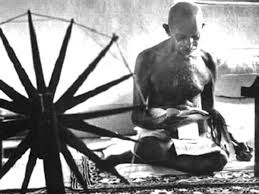 